Promoting an Understanding of Data Analysis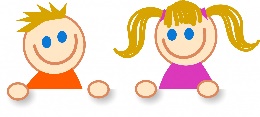 Please reference The Creative Curriculum for Preschool Volume 4 “Mathematics” page 38.  Here is an opportunity for graphing during the school day. When young children use graphs, they not only learn to organize information, they have an opportunity to practice literacy and social skills.The graphs could be used in conjunction with a “question of the day”, an introduction to an unfamiliar food, favorite sporting event, or favorite colors. The possibilities are endless!! Have fun!! Promoting an Understanding of Data AnalysisPlease reference The Creative Curriculum for Preschool Volume 4 “Mathematics” page 38.  Here is an opportunity for graphing during the school day. When young children use graphs, they not only learn to organize information, they have an opportunity to practice literacy and social skills.The graphs could be used in conjunction with a “question of the day”, an introduction to an unfamiliar food, favorite sporting event, or favorite colors. The possibilities are endless!! Have fun!! 